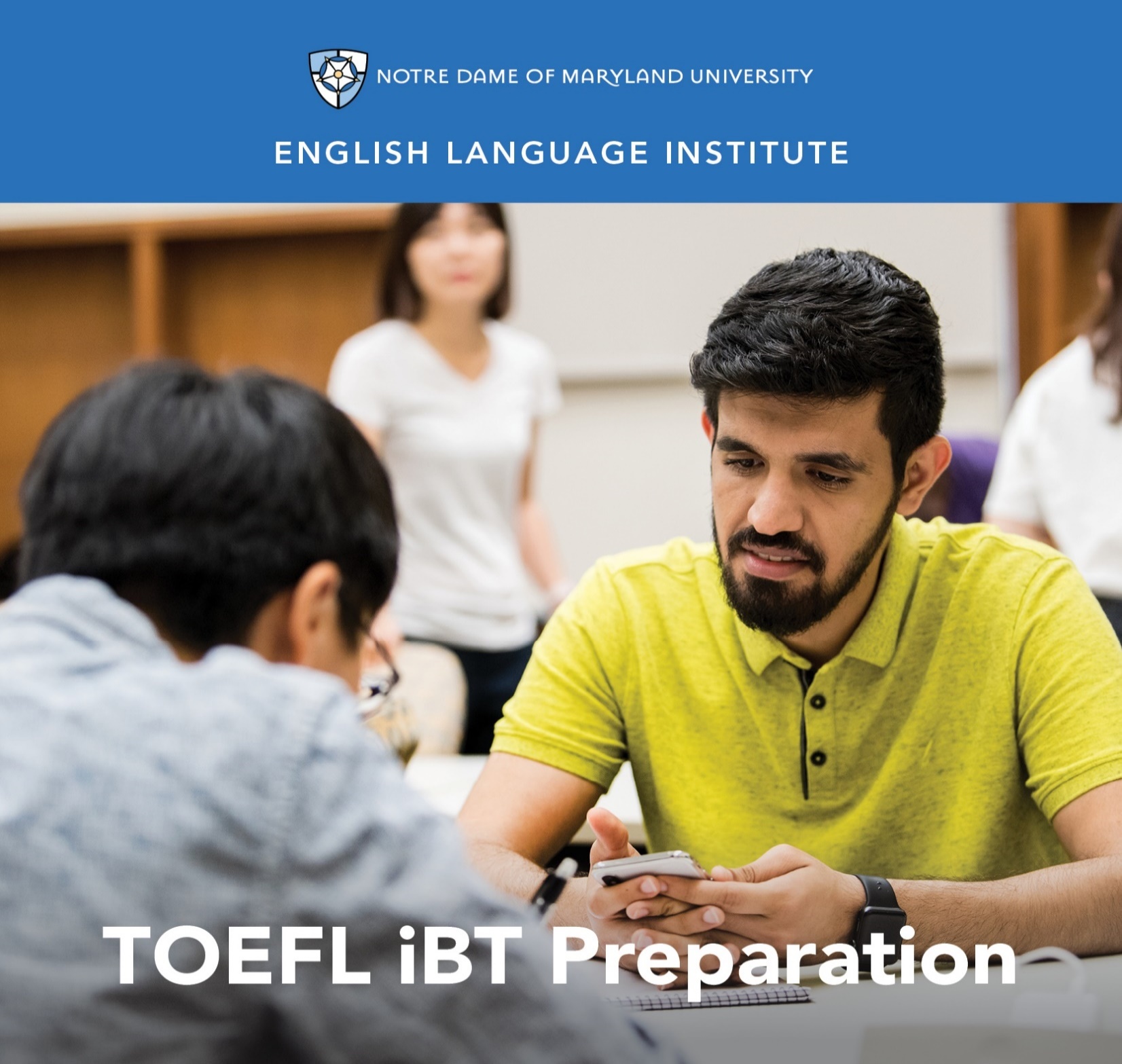 Change of Level Request Form: READING 003(this section to be filled out by the student)Name:			Date:		Current Class:			Teacher:		Requested Class: 			Teacher:		I have spoken with my current teacher (circle one): Yes / NoI want to (circle one): move up / move down	I believe I have mastered the following REA 003 Student Learning Outcomes (check the box ☑):REA 003 SLOsSkim and scan for main ideas and supporting points within longer, complex texts for quick recall in discussionRead correspondence relating to his/her field of interest and readily grasp the essential meaningUse contextual clues and knowledge of connotation to infer meaning and tone in a dense reading with differing viewpointsQuickly identify the content and relevance of news items, articles and reports on a range of professional topicsUnderstand lengthy, complex instructions, provided he/she can reread difficult sectionsKeep up with an animated discussion related to a text, responding to questions and comments and answering complex lines of counter argument fluentlyKeep up with a text-related debate, even on abstract, complex, unfamiliar topics(this section to be filled out by the teacher)Teacher’s Comments: 											Teacher recommendation:	 remain in level	 change level	Current Teacher’s Signature:				____________Level change:			 approved		 deniedAdministrator’s Signature:	________________________________